Types of Writing     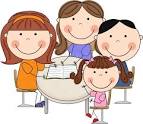 Write opinion piecesIntroduce the topicState an opinionCreate an organized structure that lists reasonsProvide a concluding statementWrite informative/explanatory textIntroduce the topicGroup related information togetherInclude illustrations when usefulDevelop the topic with facts, definitions, and detailsConnect ideas with linking/transition words or phrases Write narratives of real or imaginary eventsUse descriptive detailsUse clear sequenceUse dialogue and descriptions of actions, thoughts, and feelingsUse temporal words and phrases (time order)Provide a sense of closure